Outreach and Mission Activitiesat Mexico First United Methodist Church, Mexico, NY~ Missionary Support: ongoing support of UMC Missionary Rev. John   John Calhoun, serving in Kiev, Ukraine.  ~ Monday’s Meal: our weekly soup kitchen that is open to the public, and soup   delivered to the homebound.~ Lap Robes: Sewn and delivered to those who are suffering/recovering long term   at home, in rehab, or the hospital.~ Syracuse Brown Memorial United Methodist Church Luncheons: twice a year.~ Unity Acres: A cookout for our friends in Orwell each summer.~ Operation Christmas Child Shoebox Project: sending hundreds of filled    shoeboxes to children in need around the world, through Samaritans Purse.~ Pillowcase Dresses:  Dozens upon dozens of dresses sewn by seamstresses for   the above listed Operation Christmas Child Shoeboxes.  ~ Unity Acres:  Christmas gifts for the men and kitty litter for the cats.~ Mexico Food Pantry:  an ongoing collection of food for the food pantry.~ Mexico Food Pantry:  hats, gloves, mittens, scarves for folks at the pantry.   collected on the ‘Giving Tree’ at Christmastime, for local folks in need.~ Heifer Project International:  ark bank collection to fund the purchase of    livestock, fowl, and such, and provide training to encourage self sufficiency   for those in need around the world.~ Red Bird Mission Support:  Christmas shoeboxes filled for those in need in the   rural Appalachian Mountains in Kentucky, a United Methodist Mission.~ Mission Support: financial support, as requested, to congregation members or    local individuals who are traveling for mission work.~ Church Campers: financial support for youth attending UMC church camps.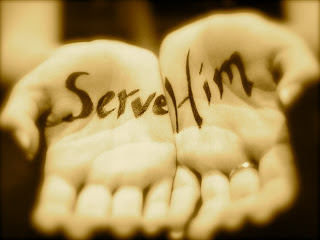 